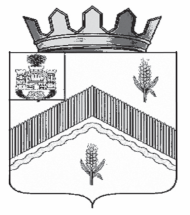 РОССИЙСКАЯ  ФЕДЕРАЦИЯ
ОРЛОВСКАЯ  ОБЛАСТЬ
ЗАЛЕГОЩЕНСКИЙ  РАЙОНАДМИНИСТРАЦИЯ  ОКТЯБРЬСКОГО  СЕЛЬСКОГО ПОСЕЛЕНИЯПОСТАНОВЛЕНИЕ01 сентября  2023 года                                                                           № 28с.АрхангельскоеО внесении изменений в постановление администрации Октябрьского сельскогопоселения Залегощенского районаот 28 августа . № 37-а «О введении отраслевой системы оплаты труда работников  муниципального бюджетногоучреждения  культуры « Октябрьский сельский дом культуры Залегощенского района Орловской области»            В целях повышения социального статуса работников  муниципального бюджетного учреждения  культуры « Октябрьский сельский дом культуры  Залегощенского района Орловской области» администрация Октябрьского сельского поселения Залегощенского района Орловской области ПОСТАНОВЛЯЕТ:     1. Внести в  постановление администрации Октябрьского сельскогопоселения Залегощенского района от 28 августа . № 37-а «О введении отраслевой системы оплаты труда работников  муниципального бюджетногоучреждения  культуры « Октябрьский сельский дом культуры Залегощенского района Орловской области» следующие изменения:1.1.  В приложении 1:1)  пункт 7 изложить в следующей редакции:«7.  Для работников учреждений культуры базовая единица устанавливается в размере:12500 рублей - для работников учреждений культуры, отнесенных к категории основного персонала;11000 рублей - для работников учреждений культуры, не отнесенных к категории основного персонала».     2. Настоящее постановление вступает в силу с 1 сентября 2023 года.     3. Контроль за исполнением постановления оставляю за собой.Глава сельского поселения                                        А.В.Леонов